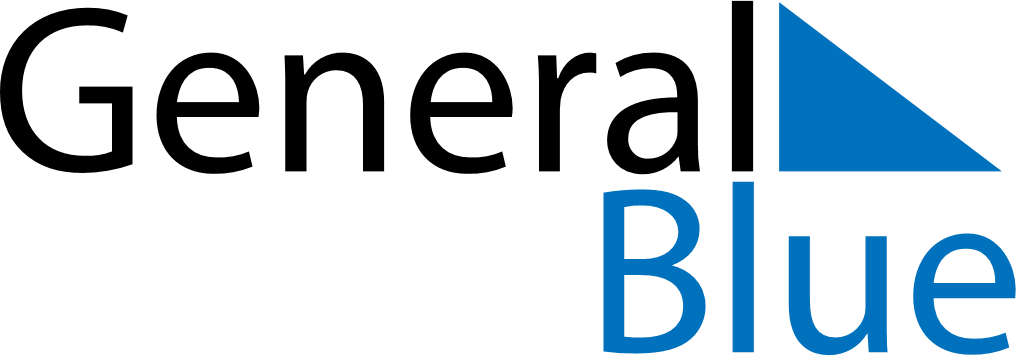 2020202020202020202020202020GreeceGreeceGreeceGreeceGreeceGreeceGreeceJanuaryJanuaryJanuaryJanuaryJanuaryJanuaryJanuaryFebruaryFebruaryFebruaryFebruaryFebruaryFebruaryFebruaryMarchMarchMarchMarchMarchMarchMarchMTWTFSSMTWTFSSMTWTFSS12345121678910111234567892345678131415161718191011121314151691011121314152021222324252617181920212223161718192021222728293031242526272829232425262728293031AprilAprilAprilAprilAprilAprilAprilMayMayMayMayMayMayMayJuneJuneJuneJuneJuneJuneJuneMTWTFSSMTWTFSSMTWTFSS12345123123456767891011124567891089101112131413141516171819111213141516171516171819202120212223242526181920212223242223242526272827282930252627282930312930JulyJulyJulyJulyJulyJulyJulyAugustAugustAugustAugustAugustAugustAugustSeptemberSeptemberSeptemberSeptemberSeptemberSeptemberSeptemberMTWTFSSMTWTFSSMTWTFSS1234512123456678910111234567897891011121313141516171819101112131415161415161718192020212223242526171819202122232122232425262727282930312425262728293028293031OctoberOctoberOctoberOctoberOctoberOctoberOctoberNovemberNovemberNovemberNovemberNovemberNovemberNovemberDecemberDecemberDecemberDecemberDecemberDecemberDecemberMTWTFSSMTWTFSSMTWTFSS12341123456567891011234567878910111213121314151617189101112131415141516171819201920212223242516171819202122212223242526272627282930312324252627282928293031302020 Holidays for Greece2020 Holidays for Greece2020 Holidays for GreeceJan 1	New Year’s DayJan 6	EpiphanyMar 2	Ash SundayMar 25	Annunciation, Anniversary of 1821 RevolutionApr 17	Good FridayApr 19	Easter SundayApr 20	Easter MondayMay 1	Labour DayMay 10	Mother’s DayJun 7	PentecostJun 8	Whit MondayAug 15	AssumptionOct 28	National HolidayDec 25	Christmas DayDec 26	Boxing Day